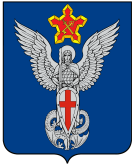 Ерзовская городская ДумаГородищенского муниципального районаВолгоградской области403010, Волгоградская область, Городищенский район, р.п. Ерзовка, ул. Мелиоративная 2,            тел/факс: (84468) 4-79-15РЕШЕНИЕОт 20 ноября 2014 года                                 № 10/7О внесении изменений и дополнений в Устав Ерзовского городского поселения         В целях приведения Устава Ерзовского городского поселения, принятого решением Ерзовской городской Думы  № 16 от 22 марта ., в соответствие с федеральным и региональным законодательством, в соответствии  со статьёй 44 Федерального закона от 06 октября 2003 года  № 131 «Об общих принципах организации местного самоуправления в Российской Федерации», статьёй 42 Устава Ерзовского городского поселения, Ерзовская городская ДумаРЕШИЛА:Внести в Устав Ерзовского городского поселения следующие изменения и дополнения: Пункт 1 части 1 статьи 6 Устава, определяющей вопросы местного значения Ерзовского городского поселения изложить в следующей редакции:«1) составление и рассмотрение проекта бюджета поселения, утверждение и исполнение бюджета поселения, осуществление контроля за его исполнением, составление и утверждение отчета об исполнении бюджета поселения»; Пункт 21 части 1 статьи 6 Устава, определяющей вопросы местного значения Ерзовского городского поселения изложить в следующей редакции:«21) присвоение адресов объектам адресации, изменение, аннулирование адресов, присвоение наименований элементам улично-дорожной сети (за исключением автомобильных дорог федерального значения, автомобильных дорог регионального или межмуниципального значения, местного значения муниципального района), наименований элементам планировочной структуры в границах поселения, изменение, аннулирование таких наименований, размещение информации в государственном адресном реестре»; Пункт 34 части 1 статьи 6 Устава определяющей вопросы местного значения Ерзовского городского поселения изложить в следующей редакции:«34) оказание поддержки гражданам и их объединениям, участвующим в охране общественного порядка, создание условий для деятельности народных дружин»; Исключить пункт 35 части 1 статьи 6 Устава, определяющей вопросы местного значения Ерзовского городского поселения:«35) исключен»; Часть 1 статьи 6.1. Устава, определяющей решение вопросов, не отнесенных к вопросам местного значения поселения, дополнить пунктом 13 следующего содержания:«13) предоставление гражданам жилых помещений муниципального жилищного фонда по договорам найма жилых помещений жилищного фонда социального использования в соответствии с жилищным законодательством»; В пункте 2 части 5 статьи 27 Устава, определяющей статус депутата Ерзовской городской Думы слова «состоять членом управления» заменить на слова «состоять членом органа управления»:«2) состоять членом органа управления коммерческой организации, если иное не предусмотрено федеральными законами или если в порядке, установленном муниципальным правовым актом в соответствии с федеральными законами и законами Волгоградской области, ему не поручено участвовать в управлении этой организацией»; В пункте 2 части 8 статьи 29 Устава, определяющей статус главы Ерзовского городского поселения, слова «состоять членом управления» заменить на слова «состоять членом органа управления»:«2) состоять членом органа управления коммерческой организации, если иное не предусмотрено федеральными законами или если в порядке, установленном муниципальным правовым актом в соответствии с федеральными законами и законами Волгоградской области, ему не поручено участвовать в управлении этой организацией»; В части 3 статьи 45 Устава, определяющей вступление в силу муниципальных правовых актов, слова «муниципальные правовые акты» заменить на слова «муниципальные нормативные правовые акты»:«3. Решения, принятые Ерзовской городской Думой и устанавливающие правила, обязательные для исполнения на территории Ерзовского городского  поселения, а также муниципальные нормативные правовые акты, затрагивающие права, свободы и обязанности человека и гражданина, вступают в силу с момента официального опубликования»; Статью 50Устава, определяющую бюджет Ерзовского городского поселения изложить в следующей редакции:«Статья 50. Бюджет Ерзовского городского поселения.Ерзовское городское поселение имеет собственный бюджет. 2. Бюджет Ерзовского городского поселения разрабатывается и утверждается в форме решения Ерзовской городской Думы. В качестве составной части бюджета Ерзовского городского поселения могут быть предусмотрены сметы доходов и расходов  отдельных населенных пунктов  Ерзовского городского поселения, других территорий, не являющихся муниципальными образованиями.3.Порядок разработки, утверждения и исполнения бюджета Ерзовского городского поселения определяется  Положением о бюджетном устройстве и бюджетном процессе в Ерзовском городском поселении, утверждаемым Ерзовской городской Думой.4. Составление и рассмотрение проекта бюджета Ерзовского городского поселения, утверждение и исполнение бюджета Ерзовского городского поселения, осуществление контроля за его исполнением, составление и утверждение отчета об исполнении бюджета Ерзовского городского поселения осуществляются администрацией Ерзовского городского поселения самостоятельно с соблюдением требований, установленных Бюджетным кодексом Российской Федерации»;1.10. Статью 52 Устава, определяющей доходы бюджета Ерзовского городского поселения изложить в следующей редакции:« Статья 52. Доходы бюджета Ерзовского городского поселения.Формирование доходов бюджета Ерзовского городского поселения осуществляется в соответствии с бюджетным законодательством Российской Федерации, законодательством о налогах и сборах и законодательством об иных обязательных платежах»; Дополнить Устав Ерзовского городского поселения статьями 52.1, 52.2, 52.3 следующего содержания:«Статья 52.1. Выравнивание бюджетной обеспеченности Ерзовского городского поселения.Выравнивание бюджетной обеспеченности Ерзовского городского поселения осуществляется путем предоставления бюджету Ерзовского городского поселения дотаций на выравнивание бюджетной обеспеченности из бюджета Волгоградской области или из бюджета муниципального района в случае наделения законом Волгоградской области органов местного самоуправления муниципального района полномочиями органов государственной власти Волгоградской области по расчету и предоставлению дотаций бюджету Ерзовского городского поселения  за счет средств бюджета Волгоградской области в соответствии с Бюджетным кодексом Российской Федерации и принимаемыми в соответствии с ним законами Волгоградской области, а также дотаций на выравнивание бюджетной обеспеченности Ерзовского городского поселения из бюджета муниципального района в соответствии с Бюджетным кодексом Российской Федерации и принимаемыми в соответствии с ним законами Волгоградской области и нормативными правовыми актами представительного органа муниципального района».Статья 52.2. Субсидии и иные межбюджетные трансферты, предоставляемые бюджету Ерзовского городского поселения из бюджета Волгоградской области.1. В целях софинансирования расходных обязательств, возникающих при выполнении полномочий органов местного самоуправления Ерзовского городского поселения  по вопросам местного значения, из бюджета Волгоградской области предоставляются субсидии бюджету Ерзовского городского поселения  в соответствии с Бюджетным кодексом Российской Федерации и принимаемыми в соответствии с ним законами Волгоградской области.2. В случаях и порядке, установленных законами Волгоградской области                                                                                                                                                                                                                                                                                                                                                                                                                                                                                                                                                                                                                                                                                                                                                                                                                                                                                                                                                                                                                                                                                                                                                                                                                                                                                                                                          в соответствии с Бюджетным кодексом Российской Федерации и принимаемыми в соответствии с ними иными нормативными правовыми актами органов государственной власти Волгоградской области, бюджету Ерзовского городского поселения могут быть предоставлены иные межбюджетные трансферты из бюджета Волгоградской области.Статья 52.3. Субсидии, иные межбюджетные трансферты, предоставляемые из бюджета Ерзовского городского поселения.1. Законом Волгоградской области может быть предусмотрено предоставление бюджету Волгоградской области субсидий из бюджета Ерзовского городского поселения в соответствии с требованиями Бюджетного кодекса Российской Федерации.2. Органы местного самоуправления Ерзовского городского поселения перечисляет в бюджет муниципального района межбюджетные субсидии на решение вопросов местного значения межмуниципального характера, определенных настоящим Уставом, в случаях, установленных уставом муниципального района в соответствии с требованиями Бюджетного кодекса Российской Федерации.3. Бюджету Ерзовского городского поселения могут быть предоставлены иные межбюджетные трансферты из бюджета муниципального района в соответствии с требованиями Бюджетного кодекса Российской Федерации.4. Бюджету муниципального района могут быть предоставлены иные межбюджетные трансферты из бюджета Ерзовского городского поселения в соответствии с требованиями Бюджетного кодекса Российской Федерации»;1.12. Статью 55 Устава, определяющую финансирование переданных государственных полномочий изложить в следующей редакции:«Статья 55. Порядок финансирования переданных государственных полномочий.1. Финансовое обеспечение расходных обязательств Ерзовского городского поселения, возникающих при выполнении государственных полномочий Российской Федерации, переданных для осуществления органам местного самоуправления Ерзовского городского поселения, осуществляется за счет средств федерального бюджета путем предоставления субвенций бюджету Ерзовского городского поселения из бюджета Волгоградской области в соответствии с Бюджетным кодексом Российской Федерации.Субвенции на осуществление переданных органам местного самоуправления Ерзовского городского поселения  государственных полномочий Российской Федерации предоставляются из федерального бюджета бюджету Волгоградской области в целях их распределения между местными бюджетами на указанные цели в соответствии с Бюджетным кодексом Российской Федерации.2. Финансовое обеспечение расходных обязательств Ерзовского городского поселения, возникающих при выполнении государственных полномочий Волгоградской области, переданных для осуществления органам местного самоуправления Ерзовского городского поселения законами Волгоградской области, осуществляется за счет средств бюджета Волгоградской области путем предоставления субвенций бюджету Ерзовского городского поселения из бюджета Волгоградской области в соответствии с Бюджетным кодексом Российской Федерации и принимаемыми в соответствии с ним законами Волгоградской области.»;1.13. Статью 56 Устава, определяющей расходы бюджета Ерзовского городского поселения, изложить в следующей редакции:«Статья 56. Расходы бюджета Ерзовского городского поселения.1. Формирование расходов бюджета Ерзовского городского поселения осуществляется в соответствии с расходными обязательствами Ерзовского городского поселения, устанавливаемыми и исполняемыми органами местного самоуправления Ерзовского городского поселения в соответствии с требованиями Бюджетного кодекса Российской Федерации.2. Исполнение расходных обязательств бюджета Ерзовского городского поселения осуществляется за счет средств бюджета Ерзовского городского поселения в соответствии с требованиями Бюджетного кодекса Российской Федерации».2. Главе Ерзовского городского поселения в порядке, установленном Федеральным законом от 21.07.2005г. № 97-ФЗ «О государственной регистрации Уставов муниципальных образований», представить настоящее Решение на государственную регистрацию в течение 15 дней со дня принятия в Управление Министерства юстиции Российской Федерации по Волгоградской области.3. Утвердить новую редакцию измененных статей Устава Ерзовского городского поселения согласно Приложения.4. Главе Ерзовского городского поселения обнародовать настоящее Решение после его государственной регистрации.5. Настоящее Решение вступает в силу с момента официального обнародования после его государственной регистрации.Заместитель председателя Ерзовской городской Думы                                                                                Т.В. Нихаенко                   Глава Ерзовскогогородского поселения                                                                                          А.А. КурнаковПриложение к решению Ерзовской городской Думы № 10/7 от 20 ноября 2014г.Новая редакция измененных положений Устава Ерзовского городского поселенияГородищенского муниципального района Волгоградской области, принятого решением Ерзовской городской Думы от 22 марта 2006 года  № 16Статья 6. Вопросы местного значения Ерзовского городского  поселения.            1. К вопросам местного значения Ерзовского  городского  поселения относятся:1) составление и рассмотрение проекта бюджета поселения, утверждение и исполнение бюджета Ерзовского городского   поселения, осуществление контроля за его исполнением,  составление и утверждение отчета об исполнении бюджета Ерзовского городского поселения;2) установление, изменение и отмена местных налогов и сборов Ерзовского городского поселения;3) владение, пользование и распоряжение имуществом, находящимся в муниципальной собственности Ерзовского городского  поселения;4) организация в границах Ерзовского городского поселения электро-, тепло-, газо- и водоснабжения населения, водоотведения, снабжения населения топливом в переделах полномочий, установленных законодательством Российской Федерации»; 5) дорожная деятельность в отношении автомобильных дорог местного значения в границах населенных пунктов поселения и обеспечение безопасности дорожного движения на них, включая создание и обеспечение функционирования парковок (парковочных мест), осуществление муниципального контроля за сохранностью автомобильных дорог местного значения в границах населенных пунктов поселения, а также осуществление иных полномочий в области использования автомобильных дорог  и осуществления дорожной деятельности в соответствии с законодательством Российской Федерации;6) обеспечение проживающих в поселении и нуждающихся в жилых помещениях малоимущих граждан жилыми помещениями, организация строительства и содержания муниципального жилищного фонда, создание условий для жилищного строительства, осуществление муниципального жилищного контроля, а также иных полномочий органов местного самоуправления в соответствии с жилищным законодательством;7) создание условий для предоставления транспортных услуг населению и организация транспортного обслуживания населения в границах Ерзовского  городского  поселения;7.1) участие в профилактике терроризма и экстремизма, а также в минимизации и (или) ликвидации последствий проявлений терроризма и экстремизма в границах поселения;7.2) создание условий для реализации мер, направленных на укрепление межнационального и межконфессионального согласия, сохранение и развитие языков и культуры народов Российской Федерации, проживающих на территории поселения, социальную и культурную адаптацию мигрантов, профилактику межнациональных (межэтнических) конфликтов;       8) участие в предупреждении и ликвидации последствий  чрезвычайных ситуаций в границах Ерзовского городского   поселения;9) обеспечение первичных мер пожарной безопасности в границах населенных пунктов Ерзовского городского поселения;10) создание условий для обеспечения жителей Ерзовского городского поселения услугами связи, общественного питания, торговли и бытового обслуживания;11) организация библиотечного обслуживания населения, комплектование и обеспечение сохранности библиотечных фондов библиотек  поселения;12) создание условий для организации досуга и обеспечения жителей  Ерзовского городского  поселения услугами организаций культуры;13) сохранение, использование и популяризация объектов культурного наследия (памятников истории и культуры), находящихся в собственности поселения, охрана объектов культурного наследия (памятников истории и культуры) местного  значения, расположенных на территории Ерзовского городского  поселения;13.1) создание условий для развития местного традиционного народного художественного творчества, участие в сохранении, возрождении и развитии народных художественных промыслов в Ерзовском  городском  поселении;14) обеспечение условий для развития на территории Ерзовского городского  поселения физической культуры и массового спорта, организация проведения официальных физкультурно-оздоровительных и спортивных мероприятий  Ерзовского городского поселения;15) создание условий для массового отдыха жителей Ерзовского городского поселения и организация обустройства мест массового отдыха населения, включая обеспечение свободного доступа граждан к водным объектам общего пользования и их береговым полосам;16) (исключен);17) формирование архивных фондов Ерзовского городского поселения;18) организация сбора и вывоза бытовых отходов и мусора;19) утверждение правил благоустройства территории Ерзовского городского поселения, устанавливающих в том числе требования по содержанию зданий (включая жилые дома), сооружений и земельных участков, на которых они расположены, к внешнему виду фасадов и ограждений соответствующих зданий и сооружений, перечень работ по благоустройству и периодичность их выполнения; установление порядка участия собственников зданий (помещений в них) и сооружений в благоустройстве прилегающих территорий; организация благоустройства территории Ерзовского городского поселения (включая освещение улиц, озеленение территории, установку указателей с наименованиями улиц и номерами домов, размещение и содержание малых архитектурных форм), а также использования, охраны, защиты, воспроизводства городских лесов, лесов особо охраняемых природных территорий, расположенных в границах Ерзовского городского поселения; 20) утверждение генеральных планов  Ерзовского городского поселения, правил землепользования и застройки, утверждение подготовленной на основе генеральных планов Ерзовского городского поселения документации по планировке территории, выдача разрешений на строительство (за исключением случаев, предусмотренных Градостроительным кодексом Российской Федерации, иными федеральными законами), разрешений на ввод объектов в эксплуатацию при осуществлении строительства, реконструкции объектов капитального строительства, расположенных на территории поселения, утверждение местных нормативов градостроительного проектирования Ерзовского городского поселения, резервирование земель и изъятие, в том числе путем выкупа, земельных участков в границах Ерзовского городского поселения для муниципальных нужд, осуществление муниципального земельного контроля за использованием земель Ерзовского городского поселения, осуществление в случаях, предусмотренных Градостроительным кодексом Российской Федерации, осмотров зданий, сооружений и выдача рекомендаций об устранении выявленных в ходе таких осмотров нарушений;21) присвоение адресов объектам адресации, изменение, аннулирование адресов, присвоение наименований элементам улично-дорожной сети (за исключением автомобильных дорог федерального значения, автомобильных дорог регионального или межмуниципального значения, местного значения муниципального района), наименований элементам планировочной структуры в границах поселения, изменение, аннулирование таких наименований, размещение информации в государственном адресном реестре; 22) организация ритуальных услуг и содержание мест захоронения; 23) организация и осуществление мероприятий по гражданской обороне, защите населения и территории  Ерзовского городского поселения от чрезвычайных ситуаций природного и техногенного характера;24) создание, содержание и организация деятельности аварийно-спасательных служб или аварийно-спасательных формирований на территории Ерзовского городского   поселения;25) исключен;26) осуществление мероприятий по обеспечению безопасности людей на водных объектах, охране их жизни и здоровья;27) создание, развитие и обеспечение охраны лечебно-оздоровительных местностей и курортов местного значения на территории Ерзовского городского поселения, а также осуществление муниципального контроля в области использования и охраны особо охраняемых природных территорий местного значения;28) содействие в развитии сельскохозяйственного производства, создание условий для развития малого и среднего предпринимательства;29) исключен;30)организация и осуществление мероприятий по работе с детьми и молодежью в  Ерзовском городском  поселении;31) осуществление в пределах, установленных водным законодательством Российской Федерации, полномочий собственника водных объектов, информирование населения об ограничениях их использования;32) осуществление муниципального лесного контроля;33) оказание поддержки социально ориентированным некоммерческим организациям в пределах полномочий, установленных статьями 31.1 и 31.3 Федерального Закона от 12 января 1996 года № 7-ФЗ «О некоммерческих организациях». 34) оказание поддержки гражданам и их объединениям, участвующим в охране общественного порядка, создание условий для деятельности народных дружин; 35) исключен; 36)осуществление муниципального контроля на территории особой экономической зоны»;37) обеспечение выполнения работ, необходимых для создания искусственных земельных участков для нужд Ерзовского городского поселения, проведение открытого аукциона на право заключить договор о создании искусственного земельного участка в соответствии с федеральным законом;38) предоставление помещения для работы на обслуживаемом административном участке Ерзовского городского поселения сотруднику, замещающему должность участкового уполномоченного полиции;39) до 1 января 2017 года предоставление сотруднику, замещающему должность участкового уполномоченного полиции, и членам его семьи жилого помещения на период выполнения сотрудником обязанностей по указанной должности;40) осуществление мер по противодействию коррупции в границах поселения.             2. Исключен.             3. Органы местного самоуправления Ерзовского городского поселения могут заключать соглашения с органами местного самоуправления  муниципального района о передаче им осуществления части своих полномочий за счет субвенций, предоставляемых из бюджета Ерзовского городского  поселения в бюджет  муниципального района.Решение о передаче осуществления части полномочий Ерзовского  городского поселения принимается Ерзовской городской Думой по предложению главы Ерзовского городского поселения.Соглашения заключаются на определенный срок, содержат положения, устанавливающие основания и порядок прекращения их действия, в том числе досрочного, порядок определения ежегодного объема субвенций, необходимых для осуществления передаваемых полномочий, а также предусматривают финансовые санкции за неисполнение соглашений.4. Исключен.Статья 6.1. Права органов местного самоуправления поселения на решение вопросов, не отнесенных к вопросам местного значения поселений1. Органы местного самоуправления имеют право:1) создание музеев поселения;2) (исключен);3) совершение нотариальных действий, предусмотренных законодательством, в случае отсутствия в поселении нотариуса;4) участие в осуществлении деятельности по опеке и попечительству;5) (исключен)6) создание условий для осуществления деятельности, связанной с реализацией прав местных национально-культурных автономий на территории поселения;7) оказания содействия национально-культурному развитию народов Российской Федерации и реализации мероприятий в сфере межнациональных отношений на территории поселения;8) участие в организации и осуществлении мероприятий по мобилизационной подготовке муниципальных предприятий и учреждений, находящихся на территории поселения.9) создание условий для развития туризма;10) создание муниципальной пожарной охраны.11)оказание поддержки общественным наблюдательным комиссиям, осуществляющим общественный контроль за обеспечением прав человека и содействие лицам, находящимся в местах принудительного содержания.12) оказание поддержки общественным объединениям инвалидов, а также созданным общероссийскими общественными объединениями инвалидов организациям в соответствии с Федеральным законом от 24 ноября 1995 года № 181-ФЗ «О социальной защите инвалидов в Российской Федерации»;13) предоставление гражданам жилых помещений муниципального жилищного фонда по договорам найма жилых помещений жилищного фонда социального использования в соответствии с жилищным законодательством.2. Органы местного самоуправления поселения вправе решать вопросы, указанные в части 1 настоящей статьи, участвовать в осуществлении иных государственных полномочий (не переданных им в соответствии со статьей 19 Федерального закона «Об общих принципах организации местного самоуправления в Российской Федерации»), если это участие предусмотрено федеральными законами, а также решать иные вопросы, не отнесенные к компетенции органов местного самоуправления других муниципальных образований, органов государственной власти и не исключенные из их компетенции федеральными законами и законами Волгоградской области, за счет доходов местного бюджета за исключением межбюджетных трансфертов, предоставленных из бюджетов бюджетной системы Российской Федерации и поступлений налоговых доходов по дополнительным нормативам отчислений.Статья 27. Депутат Ерзовской городской Думы.1. В Ерзовскую городскую Думу может быть избран гражданин, обладающий пассивным избирательным правом. 2. Депутату Ерзовской городской Думы обеспечиваются условия для беспрепятственного осуществления своих полномочий.3. Депутаты Ерзовской городской Думы  избираются на срок полномочий Ерзовской городской Думы. Полномочия депутата начинаются со дня его избрания и прекращаются со дня начала работы Ерзовской городской Думы нового созыва.4. В соответствии с решением Ерзовской городской Думы  депутат может осуществлять депутатскую деятельность на постоянной основе или без отрыва от основной деятельности. На постоянной основе могут работать не более 10 процентов депутатов от установленной численности Ерзовской городской Думы.5. Депутаты Ерзовской городской Думы не могут быть  депутатами Государственной Думы Федерального Собрания Российской Федерации, членами Совета Федерации Федерального Собрания Российской Федерации, депутатами Волгоградской областной Думы, занимать иные государственные должности Российской Федерации, государственные должности Волгоградской области, а также должности государственной гражданской службы и должности муниципальной службы. Осуществляющие свои полномочия  на  постоянной основе депутаты Ерзовской городской Думы  не вправе:1) заниматься предпринимательской деятельностью;2) состоять членом органа управления коммерческой организации, если иное не предусмотрено федеральными законами или если в порядке, установленном муниципальным правовым актом в соответствии с федеральными законами и законами Волгоградской области, ему не поручено участвовать в управлении этой организацией;3) заниматься иной оплачиваемой деятельностью, за исключением преподавательской, научной и иной творческой деятельности. При этом преподавательская, научная и иная творческая деятельность не может финансироваться исключительно за счет средств иностранных государств, международных и иностранных организаций, иностранных граждан и лиц без гражданства, если иное не предусмотрено международным договором Российской Федерации или законодательством Российской Федерации;4) входить в состав органов управления, попечительских или наблюдательных советов, иных органов иностранных некоммерческих неправительственных организаций и действующих на территории Российской Федерации их структурных подразделений, если иное не предусмотрено международным договором Российской Федерации или законодательством Российской Федерации.На депутатов Ерзовской городской Думы распространяются иные ограничения, связанные с осуществлением депутатской деятельности, предусмотренные федеральным законодательством.Депутаты Ерзовской городской Думы, осуществляющие полномочия на постоянной основе, не могут участвовать в качестве защитника или представителя (кроме случаев законного представительства) по гражданскому или уголовному делу либо делу об административном правонарушении.6. Депутаты информируют избирателей о своей деятельности во время встреч с ними, а также через средства массовой информации.7. Гарантии и порядок осуществления депутатами своих полномочий, порядок проведения депутатских отчетов, другие вопросы их статуса устанавливаются правовыми актами Ерзовской городской Думы  в соответствии с федеральным законодательством, законодательством Волгоградской области.8. Гарантии прав депутатов, членов выборных органов местного самоуправления, выборных должностных лиц местного самоуправления при привлечении их к уголовной или административной ответственности, задержании, аресте, обыске, допросе, совершении в отношении их иных уголовно-процессуальных и административно-процессуальных действий, а также при проведении оперативно-розыскных мероприятий в отношении депутатов, членов выборных органов местного самоуправления,  занимаемого ими жилого и (или) служебного помещения, их багажа, личных и служебных транспортных средств, переписки, используемых ими средств связи, принадлежащих им документов устанавливаются федеральными законами.9. Депутат не может быть привлечен к уголовной или административной ответственности за высказанное мнение, позицию, выраженную при голосовании, и другие действия, соответствующие статусу депутата, в том числе по истечении срока его полномочий. Данное положение не распространяется на случаи, когда депутатом были допущены публичные оскорбления, клевета или иные нарушения, ответственность за которые предусмотрена федеральным законом.10. Порядок и основания прекращения полномочий депутатов  Ерзовской городской Думы определяются и регулируются федеральным законодательством, законодательством Волгоградской области, настоящим Уставом, правовыми актами Ерзовской  городской Думы.            11. Решение Ерзовской городской Думы о досрочном прекращении полномочий депутата Ерзовской городской Думы принимается не позднее чем через 30 дней со дня появления основания для досрочного прекращения полномочий, а если это основание появилось в период между сессиями Ерзовской городской Думы, - не позднее чем через три месяца со дня появления такого основания.             12. Депутат Ерзовской городской Думы должен соблюдать ограничения и запреты и исполнять обязанности, которые установлены Федеральным законом от 25 декабря 2008 года № 273-ФЗ «О противодействии коррупции» и другими федеральными законами.             13. Полномочия депутата Ерзовской городской Думы осуществляющего свои полномочия на постоянной основе, прекращаются досрочно в случае несоблюдения ограничений, установленных Федеральным законом «Об общих принципах организации местного самоуправления в Российской Федерации».Статья 29. Глава Ерзовского  городского  поселения.1. Глава Ерзовского городского поселения является  высшим должностным лицом Ерзовского  городского  поселения и наделяется настоящим Уставом собственными полномочиями по решению вопросов местного значения.2. Глава Ерзовского городского поселения возглавляет администрацию Ерзовского городского поселения.3. Глава Ерзовского городского поселения  избирается гражданами, проживающими на территории Ерзовского городского поселения и обладающими избирательным правом, на основании всеобщего равного и прямого избирательного права при тайном голосовании сроком на 5 лет, по мажоритарной избирательной системе относительно большинства с образованием единого избирательного округа в пределах территории Ерзовского городского поселения.4. Порядок проведения выборов главы Ерзовского городского поселения  определяется законом Волгоградской области.5. Полномочия главы Ерзовского городского  поселения начинаются со дня его вступления в должность и прекращаются в день вступления в должность вновь избранного главы Ерзовского  городского поселения.Вновь избранный глава  Ерзовского городского поселения в соответствии с законом Волгоградской области и настоящим Уставом вступает в должность не позднее чем через две недели со дня официального опубликования избирательной комиссией Ерзовского городского поселения общих результатов выборов. 6. Глава Ерзовского городского поселения в пределах своих полномочий издает постановления местной администрации по вопросам местного значения и вопросам, связанным с осуществлением отдельных государственных полномочий, переданных органам местного самоуправления федеральными законами и законами Волгоградской области, а также распоряжения местной администрации по вопросам организации работы местной администрации.7. Постановления и распоряжения главы Ерзовского городского поселения, изданные в пределах его компетенции, обязательны к исполнению всеми предприятиями, учреждениями, организациями, должностными лицами и гражданами.8. Глава Ерзовского городского поселения не может быть депутатом Государственной Думы Федерального Собрания Российской Федерации, членом Совета Федерации Федерального Собрания Российской Федерации, депутатом Волгоградской областной Думы, занимать иные государственные должности Российской Федерации, государственные должности Волгоградской области, а также должности государственной гражданской службы и должности муниципальной службы.Глава Ерзовского городского поселения не вправе:1) заниматься предпринимательской, деятельностью;2) состоять членом органа управления коммерческой организации, если иное не предусмотрено федеральными законами или если в порядке, установленном муниципальным правовым актом в соответствии с федеральными законами и законами Волгоградской области, ему не поручено участвовать в управлении этой организацией;3) заниматься иной оплачиваемой деятельностью, за исключением преподавательской, научной и иной творческой деятельности. При этом преподавательская, научная и иная творческая деятельность не может финансироваться исключительно за счет средств иностранных государств, международных и иностранных организаций, иностранных граждан и лиц без гражданства, если иное не предусмотрено международным договором Российской Федерации или законодательством Российской Федерации;4) входить в состав органов управления, попечительских или наблюдательных советов, иных органов иностранных некоммерческих неправительственных организаций и действующих на территории Российской Федерации их структурных подразделений, если иное не предусмотрено международным договором Российской Федерации или законодательством Российской Федерации.На главу Ерзовского городского  поселения распространяются иные ограничения, связанные с осуществлением им полномочий, предусмотренные федеральным законодательством.Глава Ерзовского городского поселения не может участвовать в качестве защитника или представителя (кроме случаев законного представительства) по гражданскому или уголовному делу либо делу об административном правонарушении.9. Гарантии прав главы Ерзовского городского поселения при привлечении его к ответственности, задержании, аресте, обыске, допросе, совершении в отношении него иных уголовно-процессуальных и административно-процессуальных действий, а также при проведении оперативно-розыскных мероприятий в отношении главы Ерзовского городского поселения, занимаемого им жилого и (или) служебного помещения, его багажа, личных или служебных транспортных средств, переписки, используемых им средств связи, принадлежащих ему документов устанавливается федеральными законами.10. Глава Ерзовского городского поселения в своей деятельности  подконтролен и подотчетен населению и Ерзовской городской Думе.11. В случае временного отсутствия главы Ерзовского городского поселения, а равно в случае отзыва главы Ерзовского городского поселения и в иных случаях невозможности исполнения полномочий главой Ерзовского городского поселения его полномочия временно исполняет заместитель главы  администрации Ерзовского городского поселения.12. В случае досочного прекращения полномочий главы Ерзовского городского поселения, избранного на муниципальных выборах, досрочные выборы главы Ерзовского городского поселения проводятся в сроки, установленные федеральным законом.13. Глава Ерзовского городского поселения представляет Ерзовской городской Думе ежегодные отчеты о результатах своей деятельности, деятельности администрации и иных подведомственных главе Ерзовского городского поселения органов местного самоуправления, в том числе о решении вопросов, поставленных Ерзовской городской Думой.             14. Глава Ерзовского городского поселения должен соблюдать ограничения и запреты и исполнять обязанности, которые установлены Федеральным законом от 25 декабря 2008 года № 273-ФЗ «О противодействии коррупции» и другими федеральными законами.              15. Полномочия главы Ерзовского городского поселения прекращаются досрочно в случае несоблюдения ограничений, установленных Федеральным законом «Об общих принципах организации местного самоуправления в Российской Федерации».	Статья 45. Подписание и вступление в силу муниципальных правовых актов. 	1. Нормативный правовой акт, принятый Ерзовской городской Думой, направляется в адрес Ерзовского городского поселения для подписания и обнародования в течение 10 дней. Глава Ерзовского городского поселения, исполняющий обязанности главы местной администрации, имеет право отклонить нормативный правовой акт, принятый Ерзовской городской Думой. В этом случае указанный нормативный правовой акт в течение 10 дней возвращается в Ерзовскую городскую Думу с мотивированным обоснованием его отклонения либо с предложением о внесении в него изменений и дополнений. Если глава Ерзовского городского поселения отклонит нормативный правовой акт, он вновь рассматривается Ерзовской городской Думой. Если при повторном  рассмотрении указанный нормативный акт будет одобрен в ранее принятой редакции большинством не менее двух третей от установленной численности депутатов Ерзовской городской Думы, он подлежит подписанию главой Ерзовского городского поселения в течение семи дней и обнародованию.	2. Муниципальные правовые акты вступают в силу с момента подписания, если иное не установлено в самом акте или настоящим Уставом. 3. Решения, принятые Ерзовской городской Думой и устанавливающие правила, обязательные для исполнения на территории Ерзовского городского  поселения, а также муниципальные нормативные правовые акты, затрагивающие права, свободы и обязанности человека и гражданина, вступают в силу с момента официального опубликования.4. Нормативные правовые акты Ерзовской городской Думы о налогах и сборах вступают в силу в соответствии с Налоговым кодексом Российской Федерации. Статья 50. Бюджет  Ерзовского городского  поселения.Ерзовское городское поселение имеет собственный бюджет. 2. Бюджет Ерзовского городского поселения разрабатывается и утверждается в форме решения Ерзовской городской Думы. В качестве составной части бюджета Ерзовского городского поселения могут быть предусмотрены сметы доходов и расходов  отдельных населенных пунктов  Ерзовского городского поселения, других территорий, не являющихся муниципальными образованиями.3.Порядок разработки, утверждения и исполнения бюджета Ерзовского городского поселения определяется  Положением о бюджетном устройстве и бюджетном процессе в Ерзовском городском поселении, утверждаемым Ерзовской городской Думой.4. Составление и рассмотрение проекта бюджета Ерзовского городского поселения, утверждение и исполнение бюджета Ерзовского городского поселения, осуществление контроля за его исполнением, составление и утверждение отчета об исполнении бюджета Ерзовского городского поселения осуществляются администрацией Ерзовского городского поселения самостоятельно с соблюдением требований, установленных Бюджетным кодексом Российской Федерации».Статья 52. Доходы бюджета  Ерзовского городского поселения.               Формирование доходов бюджета Ерзовского городского поселения осуществляется в соответствии с бюджетным законодательством Российской Федерации, законодательством о налогах и сборах и законодательством об иных обязательных платежах.Статья 52.1. Выравнивание бюджетной обеспеченности Ерзовского городского поселения.Выравнивание бюджетной обеспеченности Ерзовского городского поселения осуществляется путем предоставления бюджету Ерзовского городского поселения дотаций на выравнивание бюджетной обеспеченности из бюджета Волгоградской области или из бюджета муниципального района в случае наделения законом Волгоградской области органов местного самоуправления муниципального района полномочиями органов государственной власти Волгоградской области по расчету и предоставлению дотаций бюджету Ерзовского городского поселения  за счет средств бюджета Волгоградской области в соответствии с Бюджетным кодексом Российской Федерации и принимаемыми в соответствии с ним законами Волгоградской области, а также дотаций на выравнивание бюджетной обеспеченности Ерзовского городского поселения из бюджета муниципального района в соответствии с Бюджетным кодексом Российской Федерации и принимаемыми в соответствии с ним законами Волгоградской области и нормативными правовыми актами представительного органа муниципального района».Статья 52.2. Субсидии и иные межбюджетные трансферты, предоставляемые бюджету Ерзовского городского поселения из бюджета Волгоградской области.1. В целях софинансирования расходных обязательств, возникающих при выполнении полномочий органов местного самоуправления Ерзовского городского поселения  по вопросам местного значения, из бюджета Волгоградской области предоставляются субсидии бюджету Ерзовского городского поселения  в соответствии с Бюджетным кодексом Российской Федерации и принимаемыми в соответствии с ним законами Волгоградской области.2. В случаях и порядке, установленных законами Волгоградской области                                                                                                                                                                                                                                                                                                                                                                                                                                                                                                                                                                                                                                                                                                                                                                                                                                                                                                                                                                                                                                                                                                                                                                                                                                                                                                                                          в соответствии с Бюджетным кодексом Российской Федерации и принимаемыми в соответствии с ними иными нормативными правовыми актами органов государственной власти Волгоградской области, бюджету Ерзовского городского поселения могут быть предоставлены иные межбюджетные трансферты из бюджета Волгоградской области.Статья 52.3. Субсидии, иные межбюджетные трансферты, предоставляемые из бюджета Ерзовского городского поселения.1. Законом Волгоградской области может быть предусмотрено предоставление бюджету Волгоградской области субсидий из бюджета Ерзовского городского поселения в соответствии с требованиями Бюджетного кодекса Российской Федерации.2. Органы местного самоуправления Ерзовского городского поселения перечисляет в бюджет муниципального района межбюджетные субсидии на решение вопросов местного значения межмуниципального характера, определенных настоящим Уставом, в случаях, установленных уставом муниципального района в соответствии с требованиями Бюджетного кодекса Российской Федерации.3. Бюджету Ерзовского городского поселения могут быть предоставлены иные межбюджетные трансферты из бюджета муниципального района в соответствии с требованиями Бюджетного кодекса Российской Федерации.4. Бюджету муниципального района могут быть предоставлены иные межбюджетные трансферты из бюджета Ерзовского городского поселения в соответствии с требованиями Бюджетного кодекса Российской Федерации.Статья 55. Порядок  финансирования  переданных государственных полномочий.1. Финансовое обеспечение расходных обязательств Ерзовского городского поселения, возникающих при выполнении государственных полномочий Российской Федерации, переданных для осуществления органам местного самоуправления Ерзовского городского поселения, осуществляется за счет средств федерального бюджета путем предоставления субвенций бюджету Ерзовского городского поселения из бюджета Волгоградской области в соответствии с Бюджетным кодексом Российской Федерации.Субвенции на осуществление переданных органам местного самоуправления Ерзовского городского поселения  государственных полномочий Российской Федерации предоставляются из федерального бюджета бюджету Волгоградской области в целях их распределения между местными бюджетами на указанные цели в соответствии с Бюджетным кодексом Российской Федерации.2. Финансовое обеспечение расходных обязательств Ерзовского городского поселения, возникающих при выполнении государственных полномочий Волгоградской области, переданных для осуществления органам местного самоуправления Ерзовского городского поселения законами Волгоградской области, осуществляется за счет средств бюджета Волгоградской области путем предоставления субвенций бюджету Ерзовского городского поселения из бюджета Волгоградской области в соответствии с Бюджетным кодексом Российской Федерации и принимаемыми в соответствии с ним законами Волгоградской области.Статья 56. Расходы бюджета   Ерзовского городского поселения.1. Формирование расходов бюджета Ерзовского городского поселения осуществляется в соответствии с расходными обязательствами Ерзовского городского поселения, устанавливаемыми и исполняемыми органами местного самоуправления Ерзовского городского поселения в соответствии с требованиями Бюджетного кодекса Российской Федерации.2. Исполнение расходных обязательств бюджета Ерзовского городского поселения осуществляется за счет средств бюджета Ерзовского городского поселения в соответствии с требованиями Бюджетного кодекса Российской Федерации